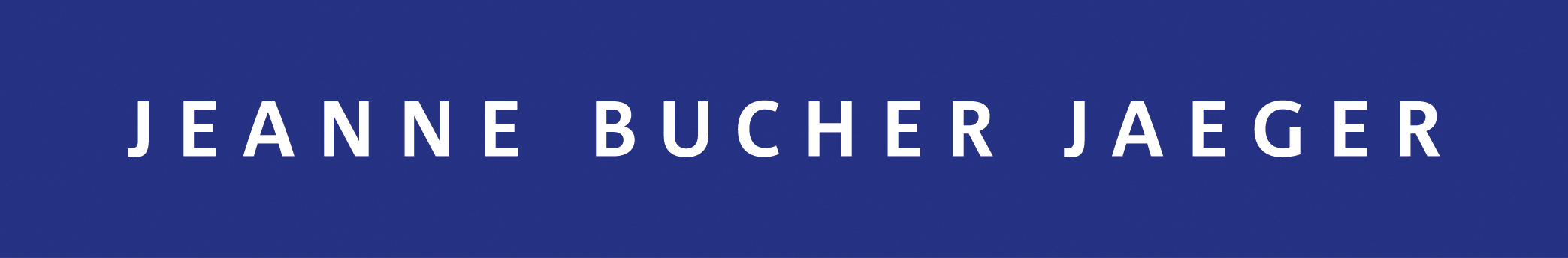 Espace Marais 5 & 7 rue de Saintonge 75003 Paris T. +33 (0)1 42 72 60 42 Espace St Germain 53 rue de Seine 75006 Paris T. +33 (0)1 44 41 69 65info@jeannebucherjaeger.com www.jeannebucherjaeger.comBIOGRAPHIEGERARD SINGERNé en 1929, Paris, FranceDécédé en 2007, Paris, FranceEDUCATION1954	Reçoit une bourse du Prix National1952	Reçoit une bourse artistique de la Direction des Beaux-Arts de la Ville de Paris1945	Devient élève à l’École des Beaux-Arts de Paris où il suit les cours de sculpture et de fresque de l’atelier de Ducos de la Haille1944	Inscription à l’atelier de la Grande-ChaumièreEXPOSITIONS PERSONNELLES1995	Rétrospective des travaux de Gérard Singer 1937-1990, Galerie Jeanne Bucher Paris, France1990	Regard – nature – ordinateur modeste contribution à la naissance d’un nouveau paysage, dans le cadre de Saint Germain des Beaux-Arts, Galerie Jeanne Bucher, Paris, France1984-85	Gérard Singer, Graham Foundation, Chicago, USA1983		Permutant, dispositif paysagé, Galerie Jeanne Bucher, Paris, France1978	Les Orogénèse de Gérard Singer, trois lieux pour trois villes, Galerie Jeanne Bucher, Paris, France1977		Desseins de nature, Galerie Jeanne Bucher, Paris, France1973-74	Les Déambulatoires de Gérard Singer, Maison de la Culture, Chalon-sur-Saône, France1972		Les Oliobulles, Galerie Jeanne Bucher, Paris, France1968		Gérard Singer, L’Ambulomine, Galerie Jeanne Bucher, Paris, France1959		Gérard Singer, Peinture récentes – Saclay, Galerie Lorenceau, Paris, France1957		Gérard Singer, La Ciotat, Galerie Lorenceau, Paris, France1945		Gérard Singer, Galerie Durand-Ruel, Paris, France1939		Gérard Singer, Racing Club de France, Croix-Catelan, France1937		Gérard Singer, Galerie Jean Charpentier, Paris, FranceEXPOSITIONS DE GROUPE2017	Passion de l’Art – Galerie Jeanne Bucher Jaeger depuis 1925, Musée Granet, Aix-en-Provence, France2015	FIAC, Grand Palais, avec la Galerie Jeanne Bucher Jaeger, Paris, France	Matière et Mémoire La Demeure du Patriarche, Galerie Jeanne Bucher Jaeger, Paris, France1992	L’art renouvelle la ville  - Urbanisme et art contemporain, Musée national des monuments français, Paris, France1990-1991	L’art contemporain renouvelle la ville, exposition organisée par les villes nouvelles au Japon, Ibaraki, Osaka, Sendai, Fukuoka, Sapporo, Yamanashi, Yoyohama, Japon1988	FIAC, Grand Palais, Paris, France	Exposition de groupe, Galerie Jeanne Bucher, Paris, France1986	Questions d’urbanité : Dani Karavan, Jean-Pierre Raynaud, Gérard Singer, Galerie Jeanne Bucher, Paris, France1985	1ère Biennale Internationale du Dessin, Clermont-Ferrand, « Sur invitation », Musée des Arts décoratifs, Paris	Permutant, Mile de la Sculpture, Art-Fair, Chicago, Usa1981		16ème Biennale de sculpture contemporaine, Middelheim, Anvers, Belgique1979		Malou, exposition internationale de Bruxelles, Belgique1973		Sculptures en montagne, Plateau d’Assy, France		Les Déambulomire, Maison de la Culture, Chalon-sur-Saône, France1970		Exposition de groupe, Musée d’art modern, Paris, France		22ème Salon de la jeune sculpture, Orangeries du Luxembourg, Paris, France		Europlastique, Parc des Expositions, Versailles, France		Art et Architecture : le 1%, Halles de Paris, France1969		Exposition de groupe, Galerie Weiller, Paris, France		Exposition de groupe, Jardin du Capitole, Toulouse, France		10ème Biennale de sculpture contemporaine, Middelheim, Anvers, Belgique1967		Le jardin de la sculpture, Relais des Vaux-de-Cenay, Yvelines, France		FNAC (formages), Paris, France1966		Exposition de peinture contemporaine, Communauté européenne, Prix Marzotto		UNESC (formages), Paris, France1965		Babel, Musée Galliéra, présentation de « Passage pour l’autre côté », Paris, France		IVème Biennale de Paris, présentation du « Mur tridimensionnel », Paris, France1964		Salon des surindépendants, Musée d’art moderne, Paris, France		10ème salon Comparaisons, salle IV « expérimentaux », Paris, France		Thirdinternational young artists exhibition, Cultural forum, Tokyo, Japon		Exposition de groupe, Galerie du 5 mars, Paris, France1963		Exposition de groupe, Galerie du Fleuve, Paris, France		Exposition de groupe, American Students and Artists Center, Paris, FranceInternational Artists Summer Seminar, Fairleigh Dickinson University, New Jersey, USARiverside Museum, New Jersey, USAGrands et jeunes d’aujourd’hui, Musée d’art moderne, Paris, France1962		Exposition des petits formats, Galerie du Fleuve, Paris, France		Exposition de Groupe, Galerie du 5 mars, Paris, France		Recherches 1962, American Students and Artists Center, Paris, France		Exposition de groupe, L’Œil de Bœuf, Paris, France		Hommage à Siqueros, Paris, France		Aspects 62, Galerie du Fleuve, Paris, France		Grands et jeunes d’aujourd’hui, Musée d’art moderne, Paris, France		Salon des surindépendants, Musée d’art moderne, Paris, France1961		Exposition des petits formats, Galerie du Fleuve, Paris, FrancePaysage de France, de l’impressionnisme à nos jours, Galerie Bernheim-Jeune, Paris, FranceSalon des Réalités nouvelles, Musée d’art moderne, Paris, FranceBiennale de Venise, ItalieExposition de groupe, Musée d’art moderne de la ville de ParisEspace pour autre chose : 2ème Biennale de Paris, Musée d’art moderne de la ville de Paris, FranceAspects 61, Galerie du Fleuve, Paris1960		11ème salon de la jeune peinture, Paris, France		Salon comparaison, Musée d’art moderne, Paris, France		Exposition de peinture contemporaine, Communauté européenne, Prix Marzotto		Biennale de Venise, Italie		Exposition de groupe, Galerie du Fleuve, Paris, France		Ecole de Paris, Galerie Charpentier, Paris, France		Exposition de groupe, Galerie Lorenceau, Antibes, France1959		10ème Salon de la jeune peinture, Paris, France		Exposition de groupe, Crane Kalman Gallery, Londres, Royaume-Uni		8ème Exposition des peintres témoins de leur temps Musée Galliéra, Paris, France		15ème Salon de mai, Paris, France		Prestige de l’art dans l’industrie des Nations, Foire de Paris, FranceExposition à l’occasion du 15ème congrès du Parti communiste à Ivry, Exposition, FrancePrix de la peinture, Cassis, FranceExposition PTT « L’âge mécanique », Paris, France1958	9ème Salon de la jeune peinture, Paris, France	Le sport, Galerie Faure, Bordeaux, France	Prix de la peinture de la ville de Cassis, France	Maître contemporains et jeune peinture, La boutique d’art, Nice, France	Exposition de groupe, Galerie Lucien Blanc, Marseille, France	L’École de Paris, Galerie Charpentier, Paris, France	Salon d’Automne, Paris, France	Exposition de groupe, Galerie Malaval, Lyon, France	Exposition de groupe, Galerie Lorenceau, France	Exposition de groupe, Galerie Monique de Groote, Paris, France1957	8ème Salon de la jeune peinture, Paris, France	6ème Exposition des peintres témoins de leur temps, Exposition itinérante Musée Galliéra, Paris, Bordeaux, Menton, France ; Namur, Belgique	Le Sport, Galerie Faure, Bordeaux, France	Art et travail, Musée d’art et d’histoire, Genève, Suisse	Salon d’Automne, Paris, France	Exposition de groupe, Galerie 93, Paris, France	L’Ecole de Paris, Galerie Charpentier, Paris, France	Prix Greenfield1956		7ème Salon de la jeune peinture, Paris, France		5ème Exposition des peintres témoins de leur temps, Musée Galliéra, Paris, France		Salon des Indépendants, Paris, France		Sculpteurs et peintres à la Régie Renault, Paris, France		Exposition des jeunes peintres français en Norvège		Salon d’Automne, Paris, France1955		6ème Salon de la jeune peinture, Paris, France		Salon des prix nationaux et boursiers de voyage, Paris, France		Salon officiel des Bollène		Salon d’Automne, Paris, France1954	5ème Salon de la jeune penture, Paris, France	Prix Fénéon, Paris, France1953	Salon d’Automne, Paris, France1952		Salon des jeunes peintres, Galerie des Beaux-Arts, Paris, France1951	Salon des jeunes peintres, Galerie des Beaux-Arts, Paris, France	Salon d’Automne, Paris, France1950		1er Salon des jeunes peintres, Galerie des Beaux-Arts, Paris, France		Salon « salle des métallurgistes »1947	7ème Salon des moins de trente ans, Galerie des Beaux-Arts, Paris, France1938	Tournée de l’association des peintres de Salons Parisiens, Musée Ganne, Barbizon, France1937		Salon des Indépendants, Paris, FranceBIBLIOGRAPHIE2017	Bruno Ely, Véronique Jaeger, Emmanuel Jaeger, « Passion de l’art – Galerie Jeanne Bucher Jaeger depuis 1925 », Skira, juin 2017 1995	Daniel Abadie, Bernard Ceysson, Jean-Luc Daval, « Gérard Singer », Skira, 10 novembre1990	Jean-François Jaeger, Gérard Singer, Gilbert Lascault, « Gérard Singer Regard – Nature – Ordinateur », Editions Galerie Jeanne Bucher, mai 19901988	Igor Sekulic, « Gérard Singer », Out of nowhere, n°21987	Daniel Abadie, « Le Théâtre de la nature », Paris « Tête d’affiche », n°61979		Pierre Joly, « L’es « ouvrages d’art » », L’Œil, n°288-289, juillet	Gérard Singer, « Art urbain », Bulletin d’information du musée de plein air de Sart Tilmon de Liège, 7 août	Gérard Singer, « Les Orgénèses », Art Acturel, Skira Annuel 79, p. 371977	Gérard Singer, « Les Déambulatoire », Art Acturel, Skira Annuel 77, pp. 104-1051973	Gérard Singer, « Une clé pour tout chose », Cahiers de l’Herne, n°22, pp. 389-3901972	Eric Michaud, « Interview avec Gérard Singer », Cimaie, n°104/105, février1967	Gérard Singer, « Pour un art collectif », Sciences-Po Information, n°11, p. 46, février	Gérard Singer, « La sculpture et les matières plastiques », Intervention au colloque de Lille, organisé par les Houillères du Basin du Nord et du Pas de Calais, Actes du colloque, pp. 13-16, 22, 24 et 281966	Denys Chevalier, « L’emploi des résines synthétiques dans l’art contemporain », Revue générale du Caoutchouc et du Plastique, vol. 3, n°6, fascicule 13, pp 411-418, novembre-décembre	Gérard Singer, « Tenter d’être messager… », Catalogue prix Marzotto 1966, Milan1965	Gérard Singer, « Créer une peinture totale… », Babel 651963	Interview non signée, « Gérard Singer », Riverside Museum Exhibition of Inernational Artists Seminar, avant-propos au catalogue, 15 septembre1961	Jeanine Warnod, « Les arts, comment apprend-on à peintre avec ou sans maîtres », Le Figaro, 24 novembre1960	Michel Canil-Lacoste, « La jeune peinture française à Venise », Le Méridional, 24 juillet 1959	Jean Rollin, « Saclay vu par Gérard Singer », L’Humanité, 3 novembre	Interview non signée, « Saclay vu par Gérard Singer », Le Figaro, 5 novembre	Anne Guérin, « Singer naissance d’une poésie atomique », Arts, 2 décembre